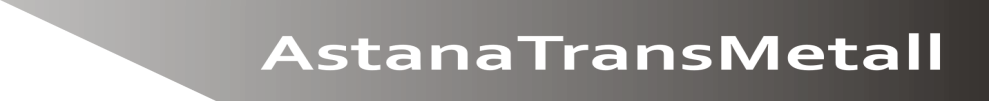 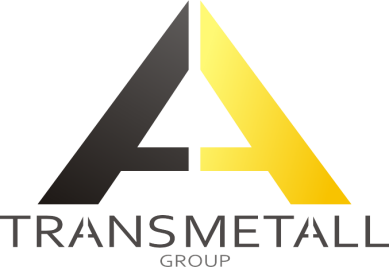 РНН 620200340489, БИН 090340009921, Счет № KZ888560000000496698 в                АО "БанкЦентрКредит",  БИК KCJBKZKX                                  Коммерческое предложениеТОО «TransMetallGroup» сообщает о возможности реализации нижеуказанного товара со склада в г. Астана по  СНИЖЕННЫМ   ЦЕНАМ!!!НаименованиеЦена за тонну, тгЦена за тонну, тгКруг d1094 00094 000Уголок 45*45*4 (11,7)91 00091 000Труба вгп 15*2,5116 000116 000Труба вгп 20*2,8114 000114 000Труба вгп 32*2,8113 000113 000Труба вгп 65*3,2 (10м) 112 000112 000Труба вгп 80*3,5112 000112 000Труба вгп 108*3,5121 000121 000Труба профильная 20*20*1,5128 000128 000Труба профильная 40*20*2124 000124 000Труба профильная 40*40*1,5128 000128 000Труба профильная 40*40*2124 000124 000Труба профильная 60*40*2124 000124 000Труба 100*100*5 (12м)132 000132 000Проволока ОК 1,2 165 000165 000Лист просечно-вытяжной 3мм (1*3м)135 000135 000Лист х/к 1,5 (1,25*2,5м)120 000120 000Лист г/к 4 (1,5*6)101 000101 000Лист г/к 5 (1,5*6)98 00098 000Лист г/к 6 (1,5*6)98 00098 000Лист г/к 10  (1,5*6)98 00098 000Лист рифл 5 (1,5*6)104 000104 000Профлист оцинк. 0,5 Н 22 (1,17*6 м)142 000142 000Профлист оцинк. 0,6 Н 22 (1,17*6 м)142 000142 000Профлист оцинк. 0,7 Н 22 (1,17*6 м)142 000142 000Отдел продаж:  контактыг. Астана, Промзона 35 ( база АБК Бетон), 3 этаж;т/ф:+7(7172) 978 076, 978 075; 62 61 64, +7 777 8888 002,  + 7 777 888 7771, +7 777 888 5550E-mail: atm.gulya@list.ru, atm.kz@mail.ruОтдел продаж:  контактыг. Астана, Промзона 35 ( база АБК Бетон), 3 этаж;т/ф:+7(7172) 978 076, 978 075; 62 61 64, +7 777 8888 002,  + 7 777 888 7771, +7 777 888 5550E-mail: atm.gulya@list.ru, atm.kz@mail.ruОтдел продаж:  контактыг. Астана, Промзона 35 ( база АБК Бетон), 3 этаж;т/ф:+7(7172) 978 076, 978 075; 62 61 64, +7 777 8888 002,  + 7 777 888 7771, +7 777 888 5550E-mail: atm.gulya@list.ru, atm.kz@mail.ruОтдел продаж:  контактыг. Астана, Промзона 35 ( база АБК Бетон), 3 этаж;т/ф:+7(7172) 978 076, 978 075; 62 61 64, +7 777 8888 002,  + 7 777 888 7771, +7 777 888 5550E-mail: atm.gulya@list.ru, atm.kz@mail.ruОтдел продаж:  контактыг. Астана, Промзона 35 ( база АБК Бетон), 3 этаж;т/ф:+7(7172) 978 076, 978 075; 62 61 64, +7 777 8888 002,  + 7 777 888 7771, +7 777 888 5550E-mail: atm.gulya@list.ru, atm.kz@mail.ruОтдел продаж:  контактыг. Астана, Промзона 35 ( база АБК Бетон), 3 этаж;т/ф:+7(7172) 978 076, 978 075; 62 61 64, +7 777 8888 002,  + 7 777 888 7771, +7 777 888 5550E-mail: atm.gulya@list.ru, atm.kz@mail.ruОтдел продаж:  контактыг. Астана, Промзона 35 ( база АБК Бетон), 3 этаж;т/ф:+7(7172) 978 076, 978 075; 62 61 64, +7 777 8888 002,  + 7 777 888 7771, +7 777 888 5550E-mail: atm.gulya@list.ru, atm.kz@mail.ruОтдел продаж:  контактыг. Астана, Промзона 35 ( база АБК Бетон), 3 этаж;т/ф:+7(7172) 978 076, 978 075; 62 61 64, +7 777 8888 002,  + 7 777 888 7771, +7 777 888 5550E-mail: atm.gulya@list.ru, atm.kz@mail.ru